Name:Amirishetty Raju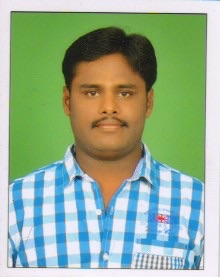 Qualification :          M-Tech (JNTUH)Qualification :          M-Tech (JNTUH)Experience : 6 Years Experience : 6 Years Area of Interest: Cloud Computing ,Distributed systems ,ProtocolsArea of Interest: Cloud Computing ,Distributed systems ,ProtocolsSubjects Taught: Distributed systems ,Cloud computing, Mobile computingSubjects Taught: Distributed systems ,Cloud computing, Mobile computingResearch Publications:1.)Dynamic Verification for Mobile and Prevalent Computing  in IJR 2.)Keyword search in cloud storage with outsource attribute based encryptionResearch Publications:1.)Dynamic Verification for Mobile and Prevalent Computing  in IJR 2.)Keyword search in cloud storage with outsource attribute based encryptionProjects guided:Projects guided:Workshops/Seminars/FDP’s Attended:1.G. Pulla Reddy Memorial Lecture on "Cloud Computing"2.Work shop on SALESFORCE conducted by ICT in Vaagdevi  college of EngineeringWorkshops/Seminars/FDP’s Attended:1.G. Pulla Reddy Memorial Lecture on "Cloud Computing"2.Work shop on SALESFORCE conducted by ICT in Vaagdevi  college of EngineeringAchievements:Established Cloud Computing LAbAchievements:Established Cloud Computing LAb